Μήνυμα του Δημάρχου Λαμιέων Νικόλαου Σταυρογιάννη για την 18η ΟκτωβρίουΑγαπητοί συμπολίτες,Εβδομήντα χρόνια συμπληρώνονται φέτος από την ημέρα που ο ΕΛΑΣ απελευθέρωσε την πόλη μας από τα γερμανικά στρατεύματα κατοχής και ο Δήμος Λαμιέων, ανήμερα της εορτής του πολιούχου μας Αγίου Λουκά, γιορτάζει και τιμά όλους όσους έδωσαν το αίμα τους για να απελευθερώσουν την πόλη μας και ολόκληρη την πατρίδα. Τιμά παράλληλα αυτούς οι οποίοι βοήθησαν ώστε η αποχώρηση των Γερμανών να είναι αναίμακτη και να μην αφήσει πίσω της εκατόμβες νεκρών.Εβδομήντα χρόνια μετά και τα ιδανικά εκείνου του αγώνα για ελευθερία, εθνική ανεξαρτησία και κοινωνική δικαιοσύνη παραμένουν ακόμη επίκαιρα. Όσο επίκαιρο παραμένει και το αίτημα ολόκληρου του Ελληνικού Λαού για διεκδίκηση των γερμανικών οφειλών και αποζημιώσεων, του κατοχικού δανείου και των κλαπέντων αρχαιολογικών θησαυρών.Ο Δήμαρχος ΛαμιέωνΝικόλαος ΣταυρογιάννηςΠρόγραμμα εορταστικών εκδηλώσεωνΠαρασκευή 17 Οκτωβρίου 2014ΣΗΜΑΙΟΣΤΟΛΙΣΜΟΣ – ΦΩΤΑΓΩΓΗΣΗα) Γενικός Σημαιοστολισμός των Δημοσίων Καταστημάτων, Ν.Π.Δ. και Ιδιωτικού Δικαίου, του Δημοτικού καταστήματος, των οικιών και των ιδιωτικών καταστημάτων από το μεσημέρι της 17ης Οκτωβρίου μέχρι της 19ης Οκτωβρίου 2014.β) Φωταγώγηση όλων των Δημοσίων, Δημοτικών καταστημάτων, καθώς και των καταστημάτων των Ν.Π.Δ.Δ. και Τραπεζών κατά τις βραδινές ώρες της 17ης και 18ης Οκτωβρίου 2014.Ώρα 18.00: Μέγας Εσπερινός στο νέο Ιερό Ναό του Ευαγγελιστού Λουκά, Χοροστατούντος του Σεβασμιωτάτου Μητροπολίτου Φθιώτιδος κ.κ. Νικολάου με τη συμμετοχή και άλλων Μητροπολιτών.Σάββατο 18 Οκτωβρίου 2014Ώρα 07.00: Όρθρος και Αρχιερατική Θεία Λειτουργία στον νέο Ιερό Ναό του Αγίου Αποστόλου και Ευαγγελιστού Λουκά Ιερουργούντος του Μητροπολίτου Φθιώτιδος κ.κ. Νικολάου μετ’ άλλων Μητροπολιτών.Ώρα 08.00: Έπαρση σημαίας. Η φιλαρμονική θα σημάνει τον Εωθινό, ενώ ταυτόχρονα οι καμπάνες των Ιερών Ναών της πόλης θα σημάνουν χαρμόσυνα.Ώρα 10.30-10.55: Προσέλευση επισήμων - Απόδοση Τιμών.Ώρα 11.00: Επίσημη Δοξολογία στον Ιερό Ναό του Αγίου Λουκά χοροστατούντος του Σεβασμιωτάτου Μητροπολίτου Φθιώτιδος κ.κ. Νικολάου με τη συμμετοχή και άλλων Μητροπολιτών.Ώρα 11.30: Λιτάνευση Εικόνας του Αγίου Αποστόλου και Ευαγγελιστού Λουκά. Κατά την οικεία τάξη, όλος ο Ιερός Κλήρος, οι Αρχές και το Εκκλησίασμα θα μεταβούν με επίσημη πομπή δια των οδών Κοραή και Σκληβανιώτη στον Μητροπολιτικό Ναό.Ώρα 12.30: Επιμνημόσυνη Δέηση Κατάθεση Στεφάνων στο Μνημείο Εθνικής Αντίστασης (Έναντι ΚΕΥΠ) από• Τον Εκπρόσωπο της Κυβέρνησης,• Τον Εκπρόσωπο της Βουλής των Ελλήνων,• Τον Ανώτερο Διοικητή Φρουράς 63 ΜΕ,• Τον Περιφερειάρχη Στερεάς Ελλάδας,• Το Δήμαρχο Λαμιέων,• Τον Γενικό Αστυνομικό Διευθυντή Περιφέρειας Στερεάς Ελλάδας,• Τον Περιφερειακό Διοικητή Πυροσβεστικών Υπηρεσιών Στερεάς Ελλάδας,• Εκπροσώπους Εφεδροπολεμιστικών-αντιστασιακών Οργανώσεων.Ώρα 17.00 Υποστολή σημαίας.ΣΤΙΣ ΕΟΡΤΑΣΤΙΚΕΣ ΕΚΔΗΛΩΣΕΙΣ ΠΑΡΑΚΑΛΟΥΝΤΑΙ ΝΑ ΠΑΡΕΥΡΕΘΟΥΝ:• Ο Σεβασμιότατος Μητροπολίτης Φθιώτιδος κ.κ. Νικόλαος• Εκπρόσωπος της Κυβέρνησης• Εκπρόσωπος του Ελληνικού Κοινοβουλίου• Η Γ.Γ. Αποκεντρωμένης Διοίκησης Θεσσαλίας-Στερεάς Ελλάδος• Ο Περιφερειάρχης Στερεάς Ελλάδας• Οι Βουλευτές Ν. Φθιώτιδας• Η Πρόεδρος του Εφετείου Λαμίας και ο Εισαγγελέας Εφετείου Λαμίας• Η Πρόεδρος του Πρωτοδικείου Λαμίας και ο Εισαγγελέας του Πρωτοδικείου Λαμίας• Η Πρόεδρος του Διοικητικού Πρωτοδικείου Λαμίας• Ο Ανώτερος Διοικητής Φρουράς 63ΜΕ• Πρώην Υπουργοί Πολιτικών και Υπηρεσιακών Κυβερνήσεων Κοινοβουλευτικών Περιόδων• Οι Πρόεδροι των Τμημάτων Λαμίας του Πανεπιστημίου Θεσσαλίας• Ο Πρόεδρος του ΤΕΙ Στερεάς Ελλάδας• Η Πρόεδρος του Περιφερειακού Συμβουλίου Στ. Ελλάδας• Οι Αντιπεριφερειάρχες Στερεάς Ελλάδας• Ο Πρόεδρος του Δημοτικού Συμβουλίου• Ο Πρόεδρος ΠΕΔ• O Επίτροπος Ελεγκτικού Συνεδρίου• Ο Περιφερειακός Δ/ντής Π/θμιας και Δ/θμιας Εκπ/σης Στ. Ελλάδας• Η Υποδιοικήτρια της 5ης ΔΥ.ΠΕ Θεσσαλίας – Στερεάς Ελλάδας• Τα μέλη του Περιφερειακού Συμβουλίου• Οι Δήμαρχοι Στερεάς Ελλάδας• Οι Αντιδήμαρχοι Δήμου Λαμιέων• Τα μέλη του Δημοτικού Συμβουλίου Δήμου Λαμιέων• Πρώην Βουλευτές• Πρόεδροι Ν.Π.Δ.Δ.• Οι Αξιωματικοί των Ενόπλων Δυνάμεων, της ΕΛΑΣ, του Πυροσβεστικού και του Λιμενικού Σώματος σε ενεργό Υπηρεσία και Απόστρατοι, με στολή κατά ιεραρχική τάξη• Πρόεδροι Επιστημονικών Οργανώσεων• Οι Πρόεδροι των Επιμελητηρίων• Οι Πρόεδροι Παραρτημάτων Ενώσεων Απόστρατων Αξιωματικών• Οι Πρόεδροι Αναπηρικών και Εφεδροπολεμιστικών Οργανώσεων• Εκπρόσωποι Αγωνιστών Εθνικής Αντίστασης• Οι Περιφερειακοί Έφοροι Προσκόπων και Οδηγών• Πρόεδροι Επαγγελματικών Οργανώσεων• Πρόεδροι Εργατικών Οργανώσεων• Πρόεδροι Ενώσεων Γεωργικών Συνεταιρισμών• Πρόεδροι άλλων Σωματείων και Συλλόγων• Πρόεδροι Δημοτικών και Τοπικών Κοινοτήτων• Οι Προϊστάμενοι Δημόσιων Υπηρεσιών - ΝΠΔΔ - Οργανισμών -Τραπεζών – Σχολικοί Σύμβουλοι - Ειρηνοδίκες - Πταισματοδίκες, κατά ιεραρχική τάξη• Οι Εκπρόσωποι του Τύπου• Ο Λαός της ΦθιώτιδαςΠΑΡΑΚΑΛΟΥΝΤΑΙ ΝΑ ΡΥΘΜΙΣΟΥΝ:Τα σχετικά με τις Ιεροτελεστίες, η Ιερά Μητρόπολη Φθιώτιδος. Την απόδοση τιμών η Φρουρά 63ΜΕ, την εγκατάσταση μικροφωνικών – μεγαφωνικών συσκευών, ο Δήμος Λαμιέων και την τάξη μέσα και έξω από τον Ιερό Ναό η Αστυνομική Διεύθυνση Φθιώτιδος.ΠρόσκλησηΟ Δήμαρχος Λαμιέων Νικόλαος Σταυρογιάννης σας προσκαλεί το Σάββατο 18 Οκτωβρίου 2014 και ώρα 18.30 στο Δημοτικό Θέατρο Λαμίας στην εκδήλωση μνήμης και τιμής:18 Οκτωβρίου 1944…70 χρόνια μετάΟμιλητές:Προκόπης Παπαστράτης, ομότιμος καθηγητής Νεότερης Ελληνικής Ιστορίας στο Πάντειο Πανεπιστήμιο, με θέμα:«Ο ρόλος και η συνεισφορά της Εθνικής Αντίστασης στην απελευθέρωση της Ελλάδας»Νότης Μαριάς, ευρωβουλευτής, αντιπρόεδρος Ευρωπαίων Αντιφεντεραλιστών του Ευρωπαϊκού Κοινοβουλίου, με θέμα:«Γερμανικές αποζημιώσεις: η διεκδίκηση τους είναι υποχρέωση όλων μας»Στρατηγός Δημήτριος Γράψας, Επίτιμος αρχηγός Ενόπλων Δυνάμεων, με θέμα:«Η συμμετοχή των στελεχών των Ενόπλων Δυνάμεων στην Αντίσταση κατά τη διάρκεια της Κατοχής»Την εκδήλωση συντονίζει ο δημοσιογράφος Απόστολος Έλληνας.Από το Γραφείο Τύπου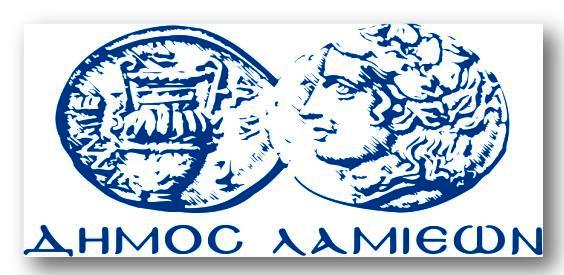 ΠΡΟΣ: ΜΜΕΔΗΜΟΣ ΛΑΜΙΕΩΝΓραφείου Τύπου& ΕπικοινωνίαςΛαμία, 13/10/2014